Rentrée 2020TerPRO Mode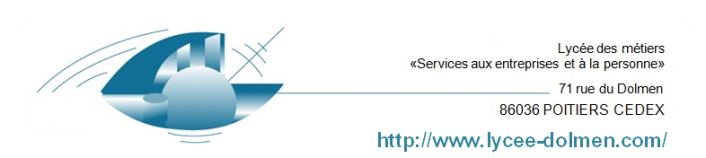 BAC PRO Lycée des Métiers « LE DOLMEN »Liste des manuels ScolairesBAC PRO Lycée des Métiers « LE DOLMEN »Liste des manuels ScolairesDisciplinetitreISBNAuteur 1Auteur2EditeurPrix publicDisciplinetitreISBNAuteur 1Auteur2Editeur(Sans remise)DisciplinetitreISBNAuteur 1Auteur2EditeurMathématiquesCalculatrice : CASIO GRAPH 25 +ECalculatrice : CASIO GRAPH 25 +ECalculatrice : CASIO GRAPH 25 +ECalculatrice : CASIO GRAPH 25 +ECalculatrice : CASIO GRAPH 25 +ECalculatrice : CASIO GRAPH 25 +EMathématiquesCalculatrice : CASIO GRAPH 25 +ECalculatrice : CASIO GRAPH 25 +ECalculatrice : CASIO GRAPH 25 +ECalculatrice : CASIO GRAPH 25 +ECalculatrice : CASIO GRAPH 25 +ECalculatrice : CASIO GRAPH 25 +EMathématiquesFichier de Mathématiques Exos et Méthodes Term bac pro (Groupement a et b)978-2-091-64898-9Jean-Denis AstierOlivier AumaireNathan technique17.60 €MathématiquesFichier de Mathématiques Exos et Méthodes Term bac pro (Groupement a et b)978-2-091-64898-9Olivier AumaireNathan technique17.60 €histoireLes Nouveaux Cahiers Histoire-Géographie EMC978-2-2161-3277-5A. BertrandJ. KermarechFoucher201618.80 €histoireLes Nouveaux Cahiers Histoire-Géographie EMC978-2-2161-3277-5A. BertrandJ. KermarechFoucher201618.80 €anglaispas de manuelLettres"Petit pays" 9782253070443Gael FAYE,grasset, livre de poche7,2€Lettres"Petit pays" 9782253070443Gael FAYE,grasset, livre de poche7,2€Métiers de la ModePour les élèves arrivant de première : Conserver le manuel : TECHNOLOGIES DES TEXTILES (3ème édition)Métiers de la ModePour les élèves arrivant au lycée, en terminale :